Vi vill veta vad du tycker…Har du synpunkter på vinterväghållningen i Uddevalla kommun?Berätta det för oss! Vi vill ta del av dina tankar, idéer och synpunkter. Det ger oss en chans att förbättra verksamheten.Använd kommunens förtryckta blankett ”Tyck till, fråga eller felanmäl”. Den finns tillgänglig i alla våra verksamheter. Du hittar den också på kommunens hemsida www.uddevalla.se/tycktill Ansvarig för medborgarsynpunkter är Kontaktcenter.Vill du kontakta oss kan du ringa 0522-69 60 00 eller skicka e-post till kommunen@uddevalla.se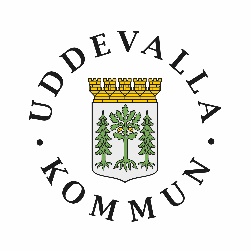 Vinterväghållning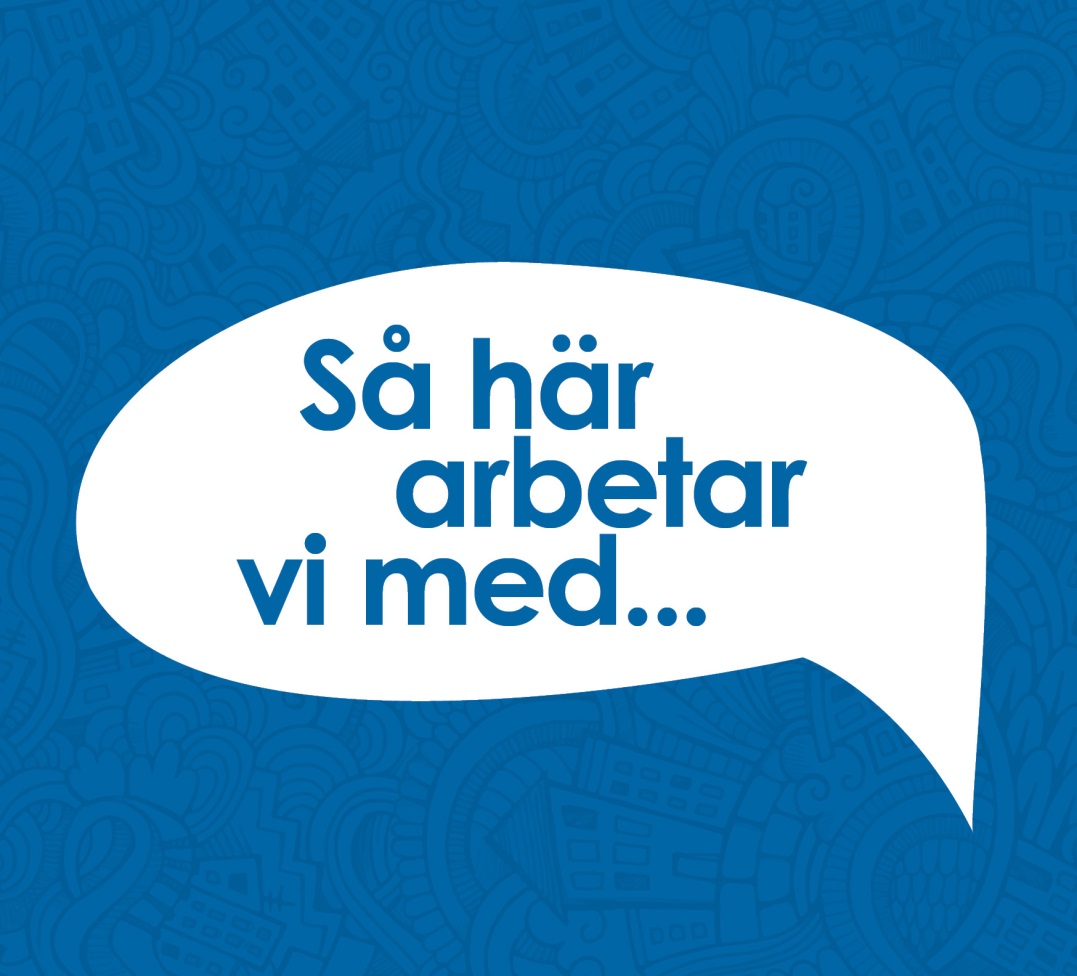 Servicedeklaration antagen av 
Samhällsbyggnadsnämnden 2019-12-12Vår service – din rättighetUddevalla kommun har en vision: ” Uddevalla – Hjärtat i Bohuslän
Liv, lust och läge ger livskvalitet”Ett av kommunens viktiga uppdrag är att tillhandahålla en bra vinterväghållning. För att du som medborgare ska veta vad du har rätt att förvänta dig har samhällsbyggnadsnämnden i Uddevalla kommun fastslagit en servicedeklaration.ServicedeklarationFrån den 1 november till 31 mars finns beredskap för halkbekämpning för allmänna gator dygnet runt. Den ordinarie styrkan kompletteras med flera entreprenörer för att vi ska kunna vara på många platser samtidigt där det behövs vinterväghållning.  Snöröjningen påbörjas när snödjupet är 5 cm om det är pågående snöfall (gäller bostadsgator).Halkbekämpning genom sandning utförs så snart behov uppstår i gatukorsningar, besvärliga backar samt på busslinjer.Snöröjningen inleds med huvudgator inklusive gångbanor, 	 busshållplatser och centrala parkeringsplatser.Målsättningen är att morgontrafiken ska kunna löpa efter nattligt snöfall.Fullständig information om vinterväghållning och vägar finns på www.uddevalla.se/trafik-och-resor/renhallning-och-snorojning/snoskottning-och-sandningVi garanterar attHuvudgator inklusive gångbanor mot centrum, busshållplatser samt centrala parkeringsplatser skall vara snöröjda senast 12 timmar efter avslutat snöfall.Övriga gator, gång- och cykelleder skall vara snöröjda senast 16 timmar efter avslutat snöfall (särskilt skyltade gångleder undantas).                                                                                          Sopsaltning av kommunens huvudcykelstråk ska vara klart 12 timmar efter avslutat snöfall.Så kallad norrlandsplogning (när snön läggs upp på gångbana) sker endast på gator med två trottoarer. När norrlandsplogning tillämpas så meddelas det på kommunens hemsida.Information ska finnas tillgänglig på uddevalla.se för fastighetsägare om deras ansvar och skyldigheter i samband med vinterväghållning.Du i dina kontakter med oss får ett respektfullt och professionellt bemötande.Vi förväntar oss att duskottar och halkbekämpar trottoaren utanför din fastighet.utför röjning av växtligheter vid fastighet innan vintern.inte parkerar utefter trottoaren i samband med snöfall.hör av dig till oss när du upptäcker någon typ av fara.märker upp tomtgräns och känsliga murar/häckar, brevlådor, med mera, med käppar.Tillsammansskapar vi på detta vis goda förutsättningar för en bra vinterväghållning i Uddevalla kommun.